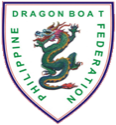 	     Philippine Dragon Boat FederationINDIVIDUAL WAIVER FORMPDBF-Individual Waiver Form.ver3.rev0.2021CLUB / TEAM NAME:DATE OF ACCOMPLISHMENT          I, __________________________________, of legal age with address at ________________________________________, and a member of the __________________________________________, after having duly sworn to in accordance with law, do hereby depose and state:That I am participating VOLUNTARILY in the sport of dragon boat racing out of my own free will and with full knowledge on the nature of the sport and the accompanying risks;That I am able to swim with light clothing for at least 100 meters;That, in the event of physical injuries or permanent or temporary disabilities, including death, that I may suffer during the course of dragon boat trainings or competitions conducted under the auspices of the Philippine Dragon Boat Federation, I, to the fullest extent allowed by law, hold the Philippine Dragon Boat Federation, the individual members of the Board of Directors and officers thereof, my club / team, its officers and members, free and harmless against any and all liabilities and damages on account of any injury, disability or death that I may suffer in the course of my training or competition;That this waiver shall continue to be effective unless expressly revoked by a written notice to the Philippine Dragon Boat Federation and the club or team where I am registered as a member.          IN WITNESS THEREOF, I have hereunto set my hands on this ___ day of ______, 20__, ___________________________Metro Manila, Philippines.                                                                                                   _____________________                                                                                                                AFFIANT         SUBSCRIBED AND SWORN before me this______ day of ________________20__, by _______________________ who exhibited to me his _______________(type of ID) No. _______________ issued on ______________ at _______________________.                                                                                                                                           Notary PublicDoc. No. .........: Page No. .........; Book No. .........; Series of 20__.          I, __________________________________, of legal age with address at ________________________________________, and a member of the __________________________________________, after having duly sworn to in accordance with law, do hereby depose and state:That I am participating VOLUNTARILY in the sport of dragon boat racing out of my own free will and with full knowledge on the nature of the sport and the accompanying risks;That I am able to swim with light clothing for at least 100 meters;That, in the event of physical injuries or permanent or temporary disabilities, including death, that I may suffer during the course of dragon boat trainings or competitions conducted under the auspices of the Philippine Dragon Boat Federation, I, to the fullest extent allowed by law, hold the Philippine Dragon Boat Federation, the individual members of the Board of Directors and officers thereof, my club / team, its officers and members, free and harmless against any and all liabilities and damages on account of any injury, disability or death that I may suffer in the course of my training or competition;That this waiver shall continue to be effective unless expressly revoked by a written notice to the Philippine Dragon Boat Federation and the club or team where I am registered as a member.          IN WITNESS THEREOF, I have hereunto set my hands on this ___ day of ______, 20__, ___________________________Metro Manila, Philippines.                                                                                                   _____________________                                                                                                                AFFIANT         SUBSCRIBED AND SWORN before me this______ day of ________________20__, by _______________________ who exhibited to me his _______________(type of ID) No. _______________ issued on ______________ at _______________________.                                                                                                                                           Notary PublicDoc. No. .........: Page No. .........; Book No. .........; Series of 20__.